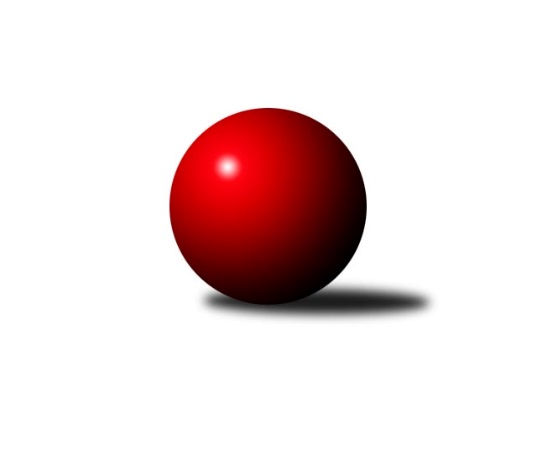 Č.11Ročník 2014/2015	29.11.2014Nejlepšího výkonu v tomto kole: 3474 dosáhlo družstvo: KK Lokomotiva Tábor2.KLM A 2014/2015Výsledky 11. kolaSouhrnný přehled výsledků:SKK Hořice	- TJ Sokol Benešov 	5:3	3368:3300	13.0:11.0	29.11.TJ Loko České Velenice	- Náchod - TJ Červený Kostelec  	5:3	3329:3293	13.0:11.0	29.11.KK Konstruktiva Praha 	- TJ Sokol Duchcov	3.5:4.5	3208:3311	10.5:13.5	29.11.SKK Bohušovice	- KK Hvězda Trnovany	3:5	3310:3322	12.0:12.0	29.11.KK SDS Sadská	- SKK Rokycany B	5:3	3244:3244	11.0:13.0	29.11.KK Lokomotiva Tábor	- SKK Jičín	6:2	3474:3398	12.5:11.5	29.11.Tabulka družstev:	1.	SKK Jičín	11	9	0	2	58.0 : 30.0 	149.0 : 115.0 	 3391	18	2.	SKK Rokycany B	11	8	0	3	58.5 : 29.5 	146.0 : 118.0 	 3317	16	3.	KK SDS Sadská	11	7	1	3	52.0 : 36.0 	131.5 : 132.5 	 3399	15	4.	KK Lokomotiva Tábor	11	7	0	4	52.0 : 36.0 	140.5 : 123.5 	 3361	14	5.	TJ Sokol Duchcov	11	7	0	4	48.5 : 39.5 	143.5 : 120.5 	 3341	14	6.	KK Hvězda Trnovany	11	6	0	5	49.0 : 39.0 	144.0 : 120.0 	 3385	12	7.	SKK Hořice	11	6	0	5	42.0 : 46.0 	126.0 : 138.0 	 3335	12	8.	SKK Bohušovice	11	5	0	6	41.0 : 47.0 	131.5 : 132.5 	 3295	10	9.	TJ Loko České Velenice	11	4	0	7	39.0 : 49.0 	131.0 : 133.0 	 3327	8	10.	KK Konstruktiva Praha	11	3	0	8	32.5 : 55.5 	119.5 : 144.5 	 3284	6	11.	Náchod - TJ Červený Kostelec	11	2	0	9	30.5 : 57.5 	116.5 : 147.5 	 3252	4	12.	TJ Sokol Benešov	11	1	1	9	25.0 : 63.0 	105.0 : 159.0 	 3200	3Podrobné výsledky kola:	 SKK Hořice	3368	5:3	3300	TJ Sokol Benešov 	Jaromír Šklíba	140 	 162 	 156 	157	615 	 3:1 	 587 	 157	145 	 132	153	Lukáš Kočí	Dominik Ruml	149 	 137 	 126 	134	546 	 2:2 	 550 	 132	134 	 146	138	Jaroslav Franěk	Vojtěch Tulka	153 	 119 	 149 	137	558 	 2:2 	 540 	 133	131 	 155	121	Filip Januš	František Kráčmar *1	133 	 120 	 157 	144	554 	 2:2 	 559 	 148	144 	 137	130	Karel Palát	Radek Košťál	131 	 149 	 146 	133	559 	 2:2 	 526 	 139	131 	 119	137	Dušan Dvořák	Martin Hažva	137 	 131 	 139 	129	536 	 2:2 	 538 	 126	147 	 134	131	Vladimír Matějkarozhodčí: střídání: *1 od 61. hodu Radek KroupaNejlepší výkon utkání: 615 - Jaromír Šklíba	 TJ Loko České Velenice	3329	5:3	3293	Náchod - TJ Červený Kostelec  	Miroslav Kotrč	146 	 155 	 143 	151	595 	 3:1 	 555 	 139	128 	 144	144	Aleš Tichý	Ondřej Touš	142 	 129 	 153 	149	573 	 3:1 	 528 	 145	123 	 135	125	Jan Adamů	Ladislav Chmel	126 	 137 	 143 	126	532 	 2:2 	 537 	 142	144 	 132	119	Tomáš Adamů	Zbyněk Dvořák	130 	 114 	 136 	147	527 	 1:3 	 547 	 132	127 	 142	146	Tomáš Majer	Zdeněk ml. Dvořák	137 	 136 	 147 	133	553 	 3:1 	 527 	 121	131 	 131	144	Daniel Balcar	Bronislav Černuška	135 	 124 	 137 	153	549 	 1:3 	 599 	 161	152 	 129	157	Tomáš Jiroutrozhodčí: Nejlepší výkon utkání: 599 - Tomáš Jirout	 KK Konstruktiva Praha 	3208	3.5:4.5	3311	TJ Sokol Duchcov	Pavel Vymazal	141 	 140 	 130 	123	534 	 2:2 	 522 	 129	122 	 141	130	Pavel Šporer	Jaroslav st. Pleticha st.	143 	 140 	 136 	149	568 	 2:2 	 557 	 144	129 	 130	154	František Dobiáš	Zdeněk Zahrádka	125 	 124 	 130 	121	500 	 0.5:3.5 	 542 	 128	146 	 147	121	Jiří Semelka	Pavel Kohlíček	115 	 137 	 137 	136	525 	 2:2 	 525 	 139	139 	 121	126	Josef Pecha	Jaroslav ml. Pleticha ml.	116 	 125 	 129 	166	536 	 1:3 	 633 	 157	162 	 154	160	Zdeněk Ransdorf	Petr Tepličanec	139 	 136 	 128 	142	545 	 3:1 	 532 	 146	131 	 125	130	Jakub Dařílekrozhodčí: Nejlepší výkon utkání: 633 - Zdeněk Ransdorf	 SKK Bohušovice	3310	3:5	3322	KK Hvězda Trnovany	Lukáš Dařílek	138 	 124 	 132 	125	519 	 0:4 	 620 	 160	143 	 164	153	Jiří Zemánek	Milan Perníček	143 	 140 	 149 	157	589 	 4:0 	 517 	 127	118 	 143	129	Milan Stránský	Miroslav Šnejdar ml.	133 	 136 	 145 	149	563 	 3:1 	 525 	 141	128 	 134	122	Zdeněk Kandl	Martin Perníček	134 	 132 	 128 	133	527 	 1:3 	 548 	 120	139 	 146	143	Roman Voráček *1	Jiří Semerád	148 	 153 	 136 	136	573 	 2:2 	 549 	 126	158 	 152	113	Michal Koubek	Tomáš Svoboda	152 	 143 	 124 	120	539 	 2:2 	 563 	 138	134 	 143	148	Josef Šálekrozhodčí: střídání: *1 od 31. hodu Radek KandlNejlepší výkon utkání: 620 - Jiří Zemánek	 KK SDS Sadská	3244	5:3	3244	SKK Rokycany B	Antonín Svoboda	115 	 127 	 156 	121	519 	 1:3 	 558 	 138	142 	 142	136	Michal Wohlmuth	Aleš Košnar	130 	 142 	 158 	126	556 	 2:2 	 531 	 137	140 	 123	131	Martin Maršálek	Jan Renka st.	129 	 138 	 119 	125	511 	 0:4 	 604 	 153	153 	 144	154	Václav Fűrst	Martin Schejbal	145 	 131 	 128 	144	548 	 2:2 	 526 	 119	136 	 130	141	Petr Fara	Petr Miláček	139 	 140 	 146 	130	555 	 3:1 	 506 	 107	125 	 148	126	Zdeněk Enžl	Tomáš Bek	136 	 143 	 145 	131	555 	 3:1 	 519 	 135	128 	 117	139	Martin Prokůpekrozhodčí: Nejlepší výkon utkání: 604 - Václav Fűrst	 KK Lokomotiva Tábor	3474	6:2	3398	SKK Jičín	Borek Jelínek	140 	 147 	 148 	137	572 	 2:2 	 565 	 136	159 	 131	139	Jan Bína	Jaroslav Mihál	153 	 155 	 162 	144	614 	 3:1 	 559 	 129	125 	 157	148	Jiří Drábek	Petr Bystřický	129 	 119 	 142 	129	519 	 0:4 	 562 	 141	129 	 145	147	Pavel Kaan	Karel Smažík	147 	 151 	 146 	141	585 	 2:2 	 588 	 152	147 	 134	155	Josef Vejvara	Ladislav Takáč	156 	 151 	 152 	140	599 	 3.5:0.5 	 546 	 142	151 	 125	128	Lukáš Vik	David Kášek	138 	 160 	 145 	142	585 	 2:2 	 578 	 150	131 	 161	136	Jaroslav Soukuprozhodčí: Nejlepší výkon utkání: 614 - Jaroslav MihálPořadí jednotlivců:	jméno hráče	družstvo	celkem	plné	dorážka	chyby	poměr kuž.	Maximum	1.	Zdeněk Ransdorf 	TJ Sokol Duchcov	596.03	385.1	210.9	1.0	6/6	(633)	2.	Jan Bína 	SKK Jičín	591.08	379.3	211.8	1.9	6/6	(642)	3.	Martin Schejbal 	KK SDS Sadská	584.11	375.4	208.7	1.8	7/7	(636)	4.	Josef Šálek 	KK Hvězda Trnovany	583.22	373.7	209.5	1.5	6/6	(617)	5.	Tomáš Bek 	KK SDS Sadská	578.97	373.6	205.4	1.2	7/7	(613)	6.	Jiří Zemánek 	KK Hvězda Trnovany	577.47	375.6	201.9	1.6	6/6	(620)	7.	Martin Hažva 	SKK Hořice	577.08	378.8	198.3	4.2	5/6	(595)	8.	Jiří Semerád 	SKK Bohušovice	573.94	371.5	202.5	2.0	7/7	(599)	9.	Milan Perníček 	SKK Bohušovice	572.83	368.5	204.3	2.1	6/7	(606)	10.	Michal Wohlmuth 	SKK Rokycany B	572.00	369.6	202.4	2.7	6/6	(613)	11.	Radek Kroupa 	SKK Hořice	571.77	372.7	199.1	1.2	6/6	(610)	12.	Ladislav Takáč 	KK Lokomotiva Tábor	571.71	366.0	205.8	2.7	7/7	(599)	13.	Michal Koubek 	KK Hvězda Trnovany	571.67	371.4	200.3	2.5	6/6	(603)	14.	Jan Renka  st.	KK SDS Sadská	571.39	375.4	196.0	1.9	6/7	(623)	15.	Martin Fűrst 	SKK Rokycany B	571.17	381.6	189.5	2.7	5/6	(607)	16.	Josef Vejvara 	SKK Jičín	571.15	379.0	192.2	2.0	4/6	(597)	17.	Václav Fűrst 	SKK Rokycany B	571.07	372.1	199.0	2.2	5/6	(619)	18.	Zdeněk ml. Dvořák 	TJ Loko České Velenice	570.20	368.5	201.7	2.2	7/7	(603)	19.	Aleš Košnar 	KK SDS Sadská	570.09	371.5	198.5	2.3	7/7	(597)	20.	Pavel Kaan 	SKK Jičín	568.52	381.3	187.2	3.2	5/6	(625)	21.	David Kášek 	KK Lokomotiva Tábor	567.80	374.8	193.0	2.8	7/7	(638)	22.	Ondřej Touš 	TJ Loko České Velenice	565.63	369.4	196.2	3.8	6/7	(587)	23.	Petr Chval 	KK Lokomotiva Tábor	565.13	365.8	199.3	3.5	6/7	(599)	24.	Lukáš Kočí 	TJ Sokol Benešov 	564.91	370.7	194.2	2.0	7/7	(591)	25.	Jaroslav Soukup 	SKK Jičín	564.24	375.2	189.0	2.5	5/6	(618)	26.	Jaromír Šklíba 	SKK Hořice	564.17	379.9	184.3	2.9	6/6	(615)	27.	Milan Stránský 	KK Hvězda Trnovany	563.11	368.4	194.7	2.4	6/6	(589)	28.	Jakub Dařílek 	TJ Sokol Duchcov	562.81	370.5	192.3	3.2	6/6	(610)	29.	Karel Smažík 	KK Lokomotiva Tábor	562.33	372.8	189.6	3.9	6/7	(595)	30.	Zdeněk Zahrádka 	KK Konstruktiva Praha 	561.17	366.0	195.1	3.4	7/7	(625)	31.	Lukáš Vik 	SKK Jičín	561.08	371.4	189.7	2.6	6/6	(618)	32.	Bronislav Černuška 	TJ Loko České Velenice	560.77	374.4	186.4	3.3	7/7	(602)	33.	Petr Tepličanec 	KK Konstruktiva Praha 	559.27	367.2	192.1	1.6	6/7	(589)	34.	Jaroslav Mihál 	KK Lokomotiva Tábor	559.10	369.4	189.7	3.1	6/7	(615)	35.	Jiří Drábek 	SKK Jičín	559.00	369.7	189.3	2.8	6/6	(627)	36.	Miroslav Šnejdar  ml.	SKK Bohušovice	558.14	373.2	185.0	2.7	7/7	(580)	37.	Jaroslav ml. Pleticha  ml.	KK Konstruktiva Praha 	557.17	366.3	190.8	3.0	6/7	(604)	38.	Roman Voráček 	KK Hvězda Trnovany	556.92	373.7	183.3	4.1	4/6	(591)	39.	Radek Košťál 	SKK Hořice	556.33	365.6	190.7	4.1	6/6	(619)	40.	Václav Pešek 	KK SDS Sadská	554.54	370.2	184.4	5.0	7/7	(599)	41.	Aleš Tichý 	Náchod - TJ Červený Kostelec  	554.50	369.6	184.9	4.1	5/6	(591)	42.	Ladislav Chmel 	TJ Loko České Velenice	554.00	360.9	193.1	2.8	6/7	(608)	43.	Zbyněk Dvořák 	TJ Loko České Velenice	551.66	369.4	182.3	4.2	7/7	(587)	44.	Josef Pecha 	TJ Sokol Duchcov	550.86	364.7	186.2	3.1	6/6	(612)	45.	Vojtěch Tulka 	SKK Hořice	550.61	364.4	186.3	3.6	6/6	(609)	46.	Borek Jelínek 	KK Lokomotiva Tábor	549.83	367.1	182.8	4.1	6/7	(588)	47.	Daniel Balcar 	Náchod - TJ Červený Kostelec  	549.03	375.1	173.9	5.3	6/6	(604)	48.	Tomáš Majer 	Náchod - TJ Červený Kostelec  	548.47	365.5	182.9	3.9	6/6	(591)	49.	Václav Posejpal 	KK Konstruktiva Praha 	546.25	368.9	177.3	4.4	7/7	(584)	50.	Pavel Kohlíček 	KK Konstruktiva Praha 	545.75	365.1	180.6	3.7	7/7	(607)	51.	Zdeněk Enžl 	SKK Rokycany B	545.71	359.1	186.6	2.7	6/6	(586)	52.	Tomáš Adamů 	Náchod - TJ Červený Kostelec  	545.33	360.3	185.0	3.2	4/6	(606)	53.	Martin Prokůpek 	SKK Rokycany B	544.73	366.3	178.5	4.6	6/6	(590)	54.	František Dobiáš 	TJ Sokol Duchcov	543.52	358.4	185.1	3.7	5/6	(582)	55.	Jiří Semelka 	TJ Sokol Duchcov	541.81	367.4	174.4	5.1	6/6	(605)	56.	Zdeněk Kandl 	KK Hvězda Trnovany	540.40	365.6	174.8	5.3	5/6	(578)	57.	Tomáš Svoboda 	SKK Bohušovice	536.45	363.7	172.8	6.3	5/7	(571)	58.	Petr Fara 	SKK Rokycany B	535.94	367.8	168.1	5.3	4/6	(555)	59.	Tomáš Maroušek 	TJ Loko České Velenice	533.90	367.3	166.6	5.6	5/7	(551)	60.	Miloš Voleský 	Náchod - TJ Červený Kostelec  	532.63	373.8	158.9	9.3	4/6	(589)	61.	Jaroslav Franěk 	TJ Sokol Benešov 	530.30	358.4	171.9	3.6	6/7	(577)	62.	Martin Perníček 	SKK Bohušovice	529.21	361.0	168.3	7.1	6/7	(566)	63.	Ivan Januš 	TJ Sokol Benešov 	527.87	364.2	163.7	6.6	6/7	(567)	64.	Lukáš Dařílek 	SKK Bohušovice	527.37	360.6	166.8	5.6	7/7	(571)	65.	Jaroslav st. Pleticha  st.	KK Konstruktiva Praha 	525.53	361.7	163.8	7.1	6/7	(568)	66.	Martin Maršálek 	SKK Rokycany B	522.83	358.6	164.3	6.5	4/6	(579)	67.	Dušan Dvořák 	TJ Sokol Benešov 	518.71	361.8	157.0	8.2	7/7	(535)		Roman Filip 	SKK Bohušovice	600.00	384.0	216.0	2.0	1/7	(600)		Jaroslav Chvojka 	SKK Bohušovice	583.00	352.0	231.0	4.0	1/7	(583)		Karel Valeš 	TJ Sokol Duchcov	573.00	382.3	190.8	4.0	2/6	(587)		Roman Bureš 	SKK Jičín	571.00	388.0	183.0	5.0	2/6	(572)		Tomáš Jirout 	Náchod - TJ Červený Kostelec  	569.56	378.0	191.6	2.7	3/6	(599)		Pavel Jedlička 	KK Hvězda Trnovany	569.50	360.5	209.0	4.0	1/6	(574)		Pavel Vymazal 	KK Konstruktiva Praha 	558.50	372.8	185.8	2.5	2/7	(572)		Miroslav Šostý 	TJ Sokol Benešov 	555.00	364.0	191.0	4.5	2/7	(574)		Miroslav Kotrč 	TJ Loko České Velenice	554.44	361.9	192.6	4.3	3/7	(597)		Jan Adamů 	Náchod - TJ Červený Kostelec  	554.25	370.6	183.7	3.5	3/6	(649)		Pavel Šporer 	TJ Sokol Duchcov	553.33	357.3	196.0	1.0	3/6	(596)		Petr Bystřický 	KK Lokomotiva Tábor	549.75	364.6	185.2	4.5	3/7	(585)		Antonín Svoboda 	KK SDS Sadská	549.38	363.5	185.9	4.6	4/7	(577)		Dominik Ruml 	SKK Hořice	548.83	366.8	182.1	4.8	3/6	(574)		Jiří Kočí 	TJ Sokol Benešov 	543.50	364.5	179.0	5.5	2/7	(562)		Vladimír Matějka 	TJ Sokol Benešov 	542.17	353.0	189.2	2.0	2/7	(561)		Zdeněk Měkota 	SKK Hořice	541.00	350.0	191.0	3.0	1/6	(541)		Petr Miláček 	KK SDS Sadská	540.13	357.6	182.6	4.2	4/7	(555)		Miloš Hofman 	Náchod - TJ Červený Kostelec  	535.50	367.0	168.5	3.4	3/6	(546)		Miroslav Kašpar 	KK Lokomotiva Tábor	532.00	366.0	166.0	5.0	1/7	(532)		Petr Červ 	TJ Sokol Benešov 	531.19	365.4	165.8	6.6	4/7	(567)		Marek Červ 	TJ Sokol Benešov 	529.00	374.0	155.0	10.0	1/7	(529)		Libor Bureš 	SKK Rokycany B	528.00	356.0	172.0	4.0	1/6	(528)		František Kopecký 	TJ Sokol Duchcov	526.67	368.7	158.0	3.7	1/6	(534)		Karel Hašek 	TJ Sokol Benešov 	526.00	350.0	176.0	7.0	1/7	(526)		Radek Kandl 	KK Hvězda Trnovany	525.89	363.2	162.7	7.0	3/6	(550)		Petr Linhart 	Náchod - TJ Červený Kostelec  	525.00	357.0	168.0	6.0	1/6	(525)		František Kráčmar 	SKK Hořice	523.50	372.0	151.5	7.3	2/6	(555)		Václav Martínek 	TJ Sokol Duchcov	522.50	363.5	159.0	5.5	2/6	(539)		Jan Holšan 	SKK Rokycany B	520.00	364.0	156.0	6.0	1/6	(520)		Filip Januš 	TJ Sokol Benešov 	515.67	344.3	171.3	6.7	3/7	(540)		Karel Palát 	TJ Sokol Benešov 	514.67	354.3	160.3	11.3	3/7	(559)		Roman Osovský 	TJ Loko České Velenice	512.00	366.0	146.0	9.0	1/7	(512)		Miroslav Hilzensaurer 	TJ Sokol Duchcov	502.50	354.5	148.0	9.5	2/6	(537)		Jaromír Hnát 	SKK Bohušovice	502.00	344.3	157.7	6.3	3/7	(521)Sportovně technické informace:Starty náhradníků:registrační číslo	jméno a příjmení 	datum startu 	družstvo	číslo startu
Hráči dopsaní na soupisku:registrační číslo	jméno a příjmení 	datum startu 	družstvo	Program dalšího kola:12. kolo5.12.2014	pá	19:00	KK Lokomotiva Tábor - SKK Rokycany B	6.12.2014	so	10:00	TJ Sokol Benešov  - SKK Jičín	6.12.2014	so	10:00	KK SDS Sadská - KK Hvězda Trnovany	6.12.2014	so	10:00	SKK Bohušovice - TJ Sokol Duchcov	6.12.2014	so	10:00	KK Konstruktiva Praha  - Náchod - TJ Červený Kostelec  	6.12.2014	so	10:00	TJ Loko České Velenice - SKK Hořice	Nejlepší šestka kola - absolutněNejlepší šestka kola - absolutněNejlepší šestka kola - absolutněNejlepší šestka kola - absolutněNejlepší šestka kola - dle průměru kuželenNejlepší šestka kola - dle průměru kuželenNejlepší šestka kola - dle průměru kuželenNejlepší šestka kola - dle průměru kuželenNejlepší šestka kola - dle průměru kuželenPočetJménoNázev týmuVýkonPočetJménoNázev týmuPrůměr (%)Výkon5xZdeněk RansdorfDuchcov 6335xZdeněk RansdorfDuchcov 116.216332xJiří ZemánekTrnovany6204xJiří ZemánekTrnovany116.066202xJaromír ŠklíbaHořice6153xMilan PerníčekBohušovice110.255894xJaroslav MihálTábor6143xVáclav FűrstRokycany  B110.156043xVáclav FűrstRokycany  B6041xJaromír ŠklíbaHořice108.096151xLadislav TakáčTábor5992xJaroslav MihálTábor107.47614